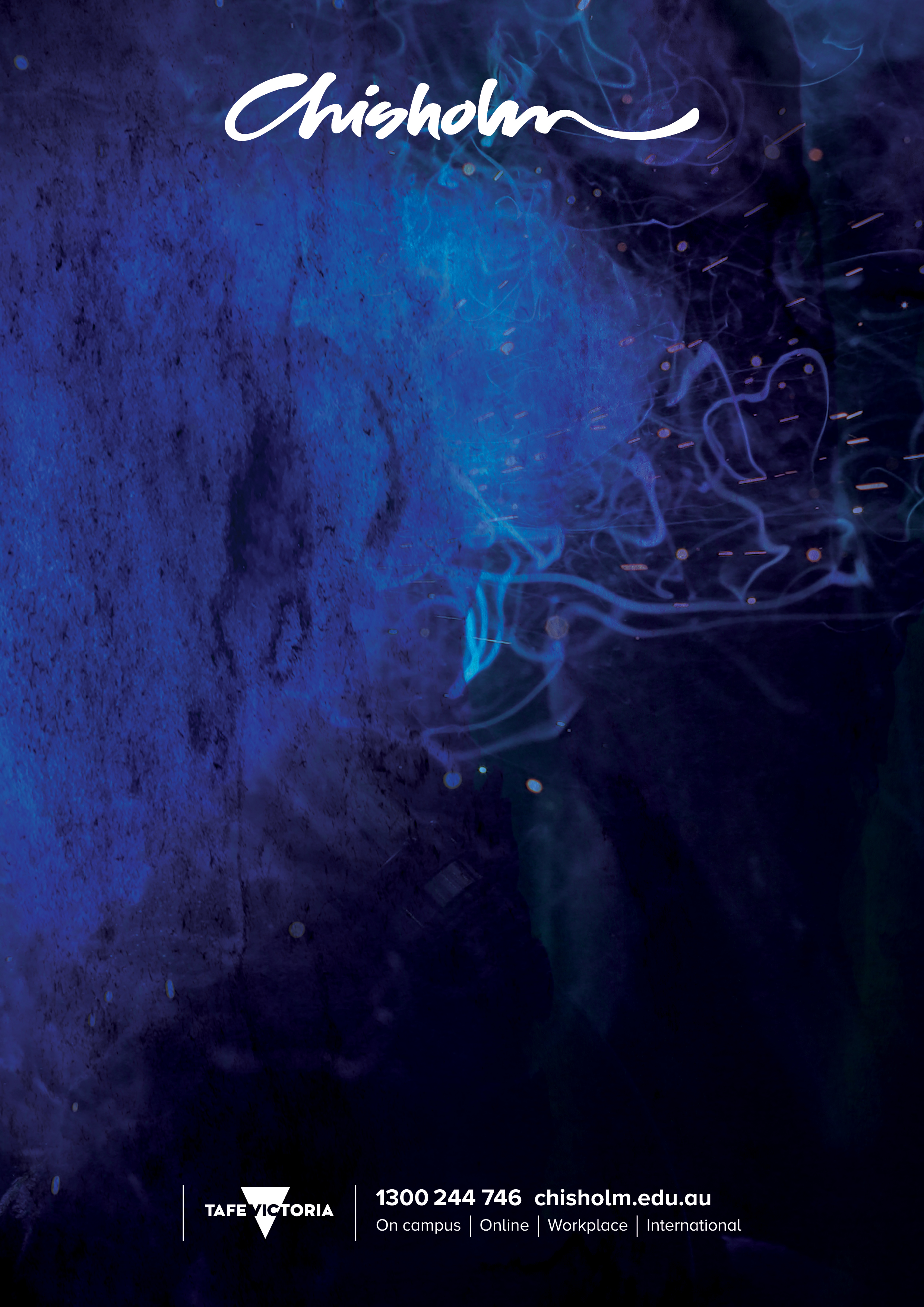 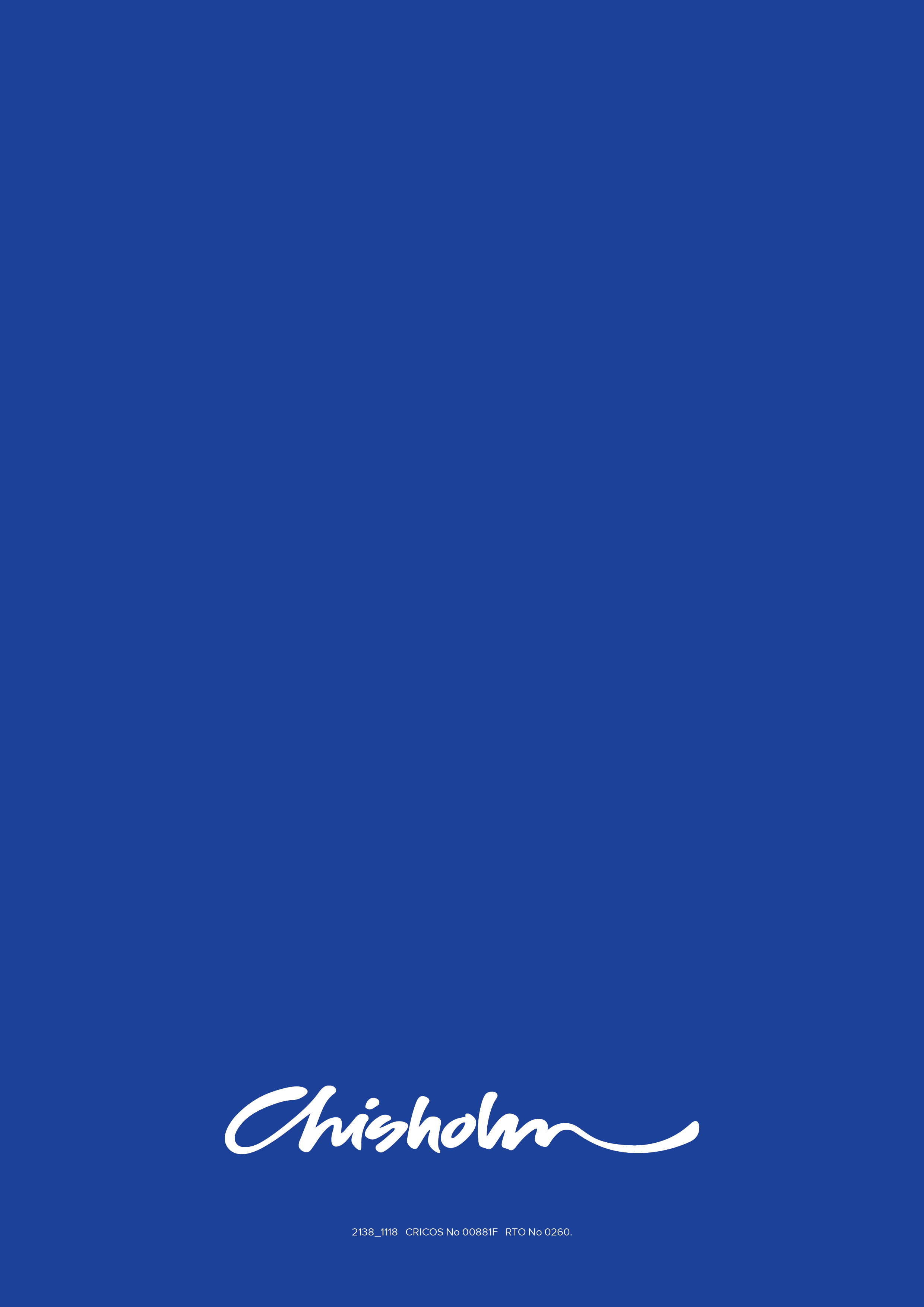 Course22478VIC – Diploma of Engineering Technology – MechatronicsRegistered Training OrganisationChisholm Institute121 Stud RoadDandenong, Victoria, Australia 3175RTO Registration No. 0260Chisholm Course CoordinatorInternational ProjectsEmail: international.projects@chisholm.edu.auEntry RequirementsSuccessful completion of Year 12Chisholm English Language ILETS Level 3.5Course DurationThree years consisting of:Year 1 - English Language developmentYears 2 and 3 - 22478VIC Diploma of Engineering Technology -Mechatronics  Method of DeliveryThe course is full time delivered in class for 25 hours per week over 40 weeks per year. Course OverviewThis course develops high-level engineering technician training in various streams including computer numerical control (CNC), computer aided drafting (CAD), computer aided manufacturing (CAM), fluid power, mechatronics, mechanical design and welding supervision.Sample Units of CompetencyThe following units are an indication of units covered in the course:MEM09002B  -  Interpret technical drawing	MEM09009C  -  Create 2D drawings using computer aided design system	MEM13014A  -  Apply principles of occupational health and safety in the work environment	MEM16006A  -  Organise and communicate information	MEM16008A  -  Interact with computing technology	MEM18001C  -  Use hand tools	MEM22001A  -  Perform engineering activities	MEM22002A  -  Manage self in the engineering environment	MEM23004A  -  Apply technical mathematics	MEM23109A  -  Apply engineering mechanics principles	MEM30007A  -  Select common engineering materials	MEM30031A  -  Operate computer-aided design (CAD) system to produce basic drawing elements	VU21232  -  Program, operate and select a robotics system	VU21270  -  Implement control processes using PLCs	VU22451  -  Investigate advanced technology applications in the manufacturing industry and related industries	VU22452  -  Use communication network concepts and practices in manufacturing and engineering applications	VU22472  -  Apply electrotechnology principles in an engineering work environment	VU22480  -  Implement basic materials science principles to engineering applications	VU22499  -  Apply hydraulic principles to achieve an engineering taskVU22505  -  Write and modify basic CNC programs	Chisholm’s Obligations to youStudents are enrolled at Chisholm and Chisholm’s Training Partner Institute. This means that Chisholm will be responsible for the quality of the training and assessment.  It also means that students are covered by Chisholm policies in the event that the Training Partner Institute ceases delivery of this course. Upon graduation you will be awarded:Chisholm Institute English CertificateDiploma of Engineering Technology – Mechatronics   (22478VIC) Aligned Diploma from your Training Partner InstituteUpon enrolment you will have access to:22478VIC Course Guide  with information about the course, units, assessment, learning resources, policies and coordinator detailsA copy of the learning resources for the course such as textbooks, course workbooks manuals and any additional classroom handouts.  You will be advised by the Training Partner Institute of any additional materials and equipment that the student may need to provide for their training.GrievancesChisholm recognises that from time to time student grievances or complaints may occur on various matters.  The Chisholm Complaint Policy is designed to facilitate the equitable and speedy resolution of these grievances. All students are entitled to fair and consistent treatment and prompt consideration and resolution of complaints. You can gain further information through your course coordinator or the Chisholm course coordinator. See link below for Complaints and Appeals PolicyRPLChisholm has a policy to provide for the assessment and various types of learning undertaken by a student prior to enrolment at Chisholm.  This may include relevant work experience and other courses of study.  This is known as Recognition of Prior Learning (RPL). Students can gain further information from the Course Coordinators See link below for RPL  and Credit Transfer PolicyChisholm PoliciesChisholm policies and procedures are available on the internet:https://qms.chisholm.edu.au/Some of the key policies relating to students are listed below:Chisholm PoliciesPathwaysWhen students complete their course at Chisholm, it opens the door to further study at either Chisholm or another Australian Institution.In some cases graduates will be eligible for credit transfer into aligned university programs upon the successful completion of the Chisholm Diploma.  Students can gain further information from the Course CoordinatorFeesYou will be advised of the fees, payment terms, conditions and refund policy for this course by our Training Partner Institute.  